Руководитель МБУ «РКДК»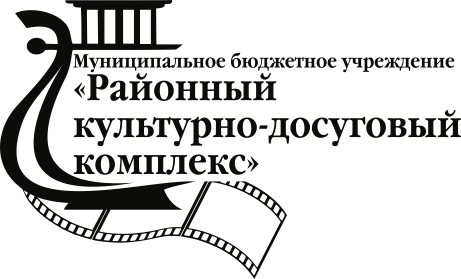 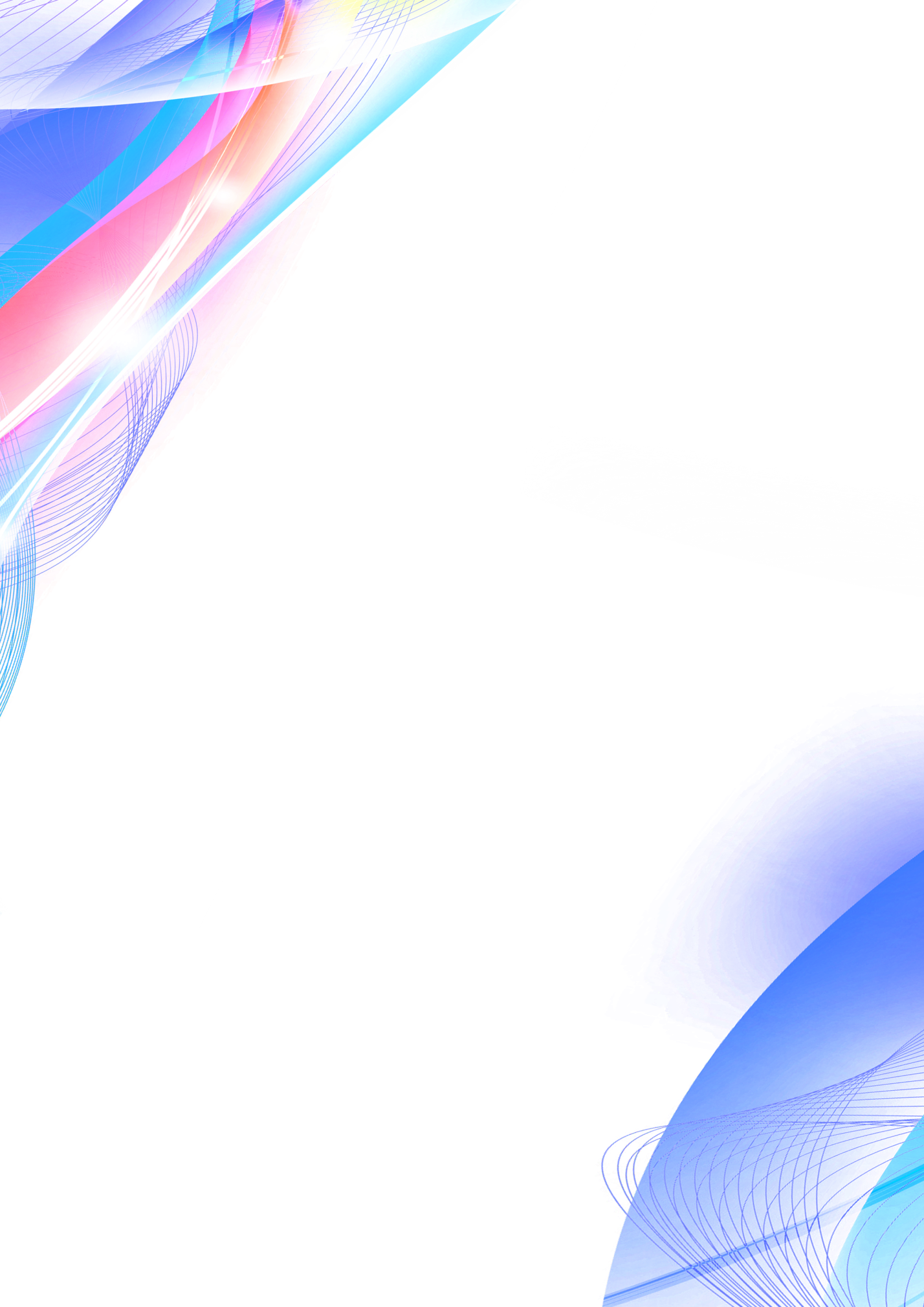 _____________ Е.В.ЗахароваПРЕЙСКУРАНТ ЦЕН№ п/пНаименованиеСтоимостьОбъем услугКлубные формирования, коллективы, студии:Клубные формирования, коллективы, студии:Клубные формирования, коллективы, студии:Клубные формирования, коллективы, студии:1.Вокал500-1000 руб.месяц2.Театральное искусство500 руб.месяц3.Инструментальное искусство500 руб.месяц4.Хореография700-1000 руб.месяцМузыкально-развлекательные программы:Музыкально-развлекательные программы:Музыкально-развлекательные программы:Музыкально-развлекательные программы:- для детей:- для детей:- для детей:- для детей:5.Тематические, конкурсные, игровые программы в фойе РДК50-100 руб.билет6.Тематические, конкурсные, игровые программы в фойе СК, СДК, ГДК30-50 руб.билет7.Конкурсные программы (зрительный зал)50 руб.билет8.Праздничные программы (зрительный зал)250 руб.билет- для молодежи:- для молодежи:- для молодежи:- для молодежи:9.Танцевально-развлекательные программы50 руб.билет10.Конкурсные программы (зрительный зал)100 руб.билет11.Праздничные программы (зрительный зал)100 руб.билет- для населения:- для населения:- для населения:- для населения:12.Концертная программа с участием творческих коллективов и солистов МБУ «РКДК».100-150 руб.билет13.Отчетные концерты образцовых, народных, самодеятельных,  театральных коллективов, коллективов художественной самодеятельности.100-150 руб.билет14.Вечер отдыха в фойе РДК, ГДК, СДК, СК50-100 руб.билет15.Выступление сторонних коллективов, артистов, спектаклей-По согласованию сторон16.На выезде1000 руб.час17.Обслуживание дискотек на выезде1500 руб.билетУслуги аккомпаниатора:Услуги аккомпаниатора:Услуги аккомпаниатора:Услуги аккомпаниатора:18.Баянист1000 руб.час20.Концертная программа2000 руб.час21.Вечер отдыха1000 руб.часУслуги звукорежиссера:Услуги звукорежиссера:Услуги звукорежиссера:Услуги звукорежиссера:22.Аранжировка и запись фонограмм «-1»1000 руб.шт.23.Запись вокала1500 руб.песняПрочие услуги:Прочие услуги:Прочие услуги:Прочие услуги:24.Аренда костюмовОт 50 руб.сутки25.«Аэродизайн»От 60 руб.26.«Аквагрим»От 100 руб.шт.27.ВидеороликОт 1000 руб.шт.28.Видеосъемка1000 руб.час29.ВидеомонтажОт 1000 руб.час30.Сценарно-режиссерские услугиОт 5000 руб.час31.Оформительские услугиОт 1000 руб.час32.Дизайн - проектОт 300 руб.час33.Услуги по совместному проведению мероприятий10%-20% от валового сбора34.Распространение билетов5% от валового сбора35.Написание рекламного щита500-700 руб.шт.36.Размещение рекламного баннера на информационном стенде РДК500 руб.шт.37.Дополнительные услуги по размещению рекламы-По согласованию сторон38.Проведение праздничного вечера отдыха, праздничной программы, торжественного мероприятия, выездного концерта для частных и юридических лиц3000 руб.час39.Проведение юбилеев, свадеб, семейных праздников3000 руб.час40.Проведение свадебного обряда3000 руб.обрядТуристические поездки:Туристические поездки:Туристические поездки:Туристические поездки:41.Горнолыжный комплекс «Танай»250 руб.билет42.г. Кемеровобилет43.г. Новосибирск650 руб.билет44.Томская писаница300 руб.билет45.г. Гурьевскбилет46.г. Ленинск-КузнецкийбилетАренда помещения:Аренда помещения:Аренда помещения:Аренда помещения:47Фойе 1 этажа10000 руб.3000 руб.9 часов6 часов